โครงการพัฒนาวิชาการ เรื่องการปลูกพืชไม่ใช้ดินในโรงเรือน รุ่นที่ 2/2560ภาควิชาพืชสวน คณะเกษตร กำแพงแสนมหาวิทยาลัยเกษตรศาสตร์ วิทยาเขตกำแพงแสนหลักการและเหตุผลผักเป็นอาหารที่จำเป็นสำหรับมนุษย์ซึ่งควรต้องบริโภคในทุกมื้ออาหารอย่างสม่ำเสมอ ความสะอาดและปลอดภัยของผักจึงเป็นสิ่งสำคัญมาก  ประเทศไทยซึ่งอยู่ในเขตร้อนชื้นจึงมีโรคและแมลงศัตรูพืชระบาดตลอดทั้งปี ส่งผลให้ในการผลิตผักในสภาพแปลงเปิดต้องมีการใช้สารกำจัดศัตรูพืชอย่าหลีกเลี่ยงได้ยาก การปลูกผักให้สะอาดและปลอดภัยในสภาพแปลงเปิดจึงทำได้ยากขึ้น พายุฝน แสงแดดจัดและกระแสลมแรง ก็เป็นสาเหตุซึ่งทำให้การผลิตผักในสภาพแปลงเปิดได้รับความเสียหาย  ทำให้ไม่สามารถผลิตผักที่ตลาดมีความต้องการได้ตลอดทั้งปี  นอกจากนี้ใน การปลูกพืชผักในสภาพแปลงเปิดยังประสบกับปัญหาดินที่ปลูกอยู่เป็นเวลานานมี ความอุดมสมบูรณ์ที่ลดลงและมีโครงสร้างของดินเปลี่ยนแปลงไปจนไม่เหมาะกับการการทำการเกษตรเหมือนในอดีต  แนวทางแก้ไขปัญหานี้คือการปรับเปลี่ยนมาปลูกพืชผักตลาดมีความต้องการมาเป็นการปลูกพืชในโรงเรือนปลูกพืชซึ่งสามารถช่วยปกป้องพืชจากศัตรูพืชและสภาพแวดล้อมที่ไม่เหมาะสมได้ และหรือร่วมกับการปลูกพืชโดยใช้เทคนิคการปลูกพืชโดยไม่ต้องใช้ดินซึ่งสามารถช่วยเพิ่มประสิทธิภาพของการให้น้ำและธาตุอาหารแก่พืชได้เป็นอย่างดี  อย่างไรก็ตาม การปลูกพืชในโรงเรือนโดยไมใช้ดินต้องการการลงทุนสูงและที่สำคัญผู้ปลูกจะต้องมีความรู้และความเข้าใจในศาสตร์นี้อย่างถ่องแท้ จึงจะให้ผลคุ้มค่ากับการลงทุน แต่ในปัจจุบันเกษตรกรผู้ปลูกผัก นักวิชาการและประชาชนทั่วไปที่สนใจยังขาดความรู้ในเรื่องนี้จึงทำให้การนำเทคนิคนี้มาใช้งานมีอยู่อย่างจำกัดและไม่แพร่หลายเท่าที่ควร ภาควิชาพืชสวน คณะเกษตร กำแพงแสน มหาวิทยาลัยเกษตรศาสตร์ นครปฐม จึงจัดให้มีการฝึกอบรมการปลูกพืชในโรงเรือนโดยไม่ต้องใช้ดินนี้ขึ้นมาวัตถุประสงค์เพื่อถ่ายทอดความรู้ ความเข้าใจเกี่ยวกับการปลูกพืชโดยไม่ใช้ดินของประเทศไทยเพื่อถ่ายทอดความรู้ ความเข้าใจเกี่ยวกับการปลูกพืชในโรงเรือนที่เหมาะสมและปลอดภัยต่อการบริโภคและปลอดภัยต่อสิ่งแวดล้อมเพื่อส่งเสริมให้เกิดการขยายตัวของพื้นที่ปลูกพืชผักโดยไมใช้ดินในประเทศไทยให้มีมากขึ้นคุณสมบัติของผู้เข้ารับการอบรมเกษตรกรผู้ปลูกผัก นักวิชาการภาครัฐและเอกชน  ประชาชนผู้สนใจทั่วไประยะเวลาในการอบรม	วันที่ 14-16 กรกฎาคม 2560  ระยะเวลา 3  วัน  ( ศุกร์ เสาร์และอาทิตย์)จำนวนผู้เข้ารับการอบรม	รุ่นละ 40 คน  จะแจ้งรายชื่อผู้เข้าอบรม ทางเวบไซด์ สถานที่ฝึกอบรมอาคารฝึกอบรม อาคารปฏิบัติการ แปลงทดลองพืชสวน 1 และโรงเรือนสาธิตการปลูกผัก ภาควิชาพืชสวน คณะเกษตร กำแพงแสน มหาวิทยาลัยเกษตรศาสตร์ นครปฐมวิธีการฝึกอบรม	บรรยายและฝึกปฏิบัติการลงทะเบียนค่าลงทะเบียน  3,900 บาท  (รวมค่าเอกสาร อาหารว่างและอาหารกลางวัน แต่ไม่รวมค่าที่พัก) ผู้สนใจต้องลงทะเบียนล่วงหน้า โดย โอนเงินเข้าบัญชีธนาคารไทยพาณิชย์ สาขา ม.เกษตรศาสตร์ กำแพงแสน  ประเภทออมทรัพย์  ชื่อบัญชี ศูนย์วิทยาการพืชสวน เลขที่บัญชี 769-252 181-2  คณะเกษตร กำแพงแสน มหาวิทยาลัยเกษตรศาสตร์ นครปฐม  กรุณาส่งหลักฐานการโอนพร้อมใบสมัคร มาที่ภาควิชาพืชสวน  คณะเกษตร กำแพงแสน ม.เกษตรศาสตร์ จ.นครปฐม 73140  โทร. 034-351 889 หรือโทรสารมาที่ หมายเลข 034-351 889  ต่อ 105 หรือ  ส่งมาที่ e-mail : hort@ku.ac.th หมายเหตุ   ใบเสร็จจะได้รับในวันฝึกอบรมกำหนดการอบรม  ระหว่างวันที่   14-16 กรกฎาคม 2560 (ร่าง)วันที่ 1   (14 กรกฎาคม 2560) (ร่าง)วันที่ 2  (15 กรกฎาคม 2560) (ร่าง)วันที่ 3  (16 กรกาคม 2560) (ร่าง)ผลที่คาดว่าจะได้รับผู้เข้ารับการอบรมมีความรู้ในเบื้องต้นในการปลูกพืชโดยไม่ใช้ดิน ผู้เข้ารับการอบรมมีความรู้ในการตัดสินใจเลือกชนิดพืชที่ต้องการปลูกผู้เข้ารับการอบรมมีความรู้ในการตัดสินใจเลือกเทคนิคการปลูกพืชโดยไม่ใช้ดินได้อย่างเหมะสมผู้เข้ารับการอบรมมีทักษะและประสบการณ์ในการเพาะกล้า อนุบาลต้นกล้า และเตรียมสารธาตุอาหารสำหรับพืชที่ต้องการปลูกใบสมัครโครงการฝึกอบรมประจำปี 2560เรื่อง  “การปลูกพืชไม่ใช้ดินในโรงเรือน” รุ่นที่ 2-2560วันที่ 14-16 กรกฎาคม พ.ศ. 2560สถานที่อบรม ณ แปลงทดลอง 1 ภาควิชาพืชสวน และศูนย์เทคโนโลยีการเกษตร  ภาควิชาพืชสวน คณะเกษตร กำแพงแสน มหาวิทยาลัยเกษตรศาสตร์ กำแพงแสน  นครปฐม1. ชื่อ (นาง/นางสาว/นาย)…….................……………นามสกุล………...........……………………อายุ….....…….ปี2. วุฒิการศึกษา……………………………………............................………………………………..……………3. อาชีพ………………………………….........................................………………………………………………….4. สถานที่ทำงาน…………………………………..................................…………………………..……………….โทรศัพท์………...........……โทรสาร………............………….Email :……………....…………………………..5. ที่อยู่ที่บ้าน…………………………………................................................………………….………………..โทรศัพท์…………………................…...………โทรสาร…………............…….........……..……6. ที่อยู่ที่สะดวกในการติดต่อ       สถานที่ทำงาน             บ้าน7. การลงทะเบียน    ค่าลงทะเบียน คนละ 3,900  บาท       โอนเงินเข้าบัญชีในนาม  “ศูนย์วิทยาการพืชสวน” ธนาคารไทยพาณิชย์ สาขากำแพงแสน (มหาวิทยาลัยเกษตรศาสตร์) ประเภท ออมทรัพย์ เลขที่บัญชี  769-252-181-2  8. ที่พัก สามารถติดต่อที่พักด้วยตนเองที่หมายเลข 1. หอพักสำนักส่งเสริมและฝึกอบรม กำแพงแสน โทร.(034) 355166-8, 351-400 2. หอพักนานาชาติ โทร. (034) 355585-929. ประสบการณ์ในการปลูกพืช       มี 	  ไม่มี10. การใช้ประโยชน์หลังจากการฝึกอบรม….………………..............................……………………….……………………………………………………………………………………......….............................ลงชื่อ………………………..................….       (............................................................)						  ….………./…….…..../…….…...หลังจากโอนเงินกรุณาส่งหลักฐานการโอนทางโทรสาร (034) 351889 ต่อ 105 หรือ E-mail : hort@ku.ac.th  และท่านจะได้รับใบเสร็จรับเงินในวันฝึกอบรมสถานที่พักติดต่อสอบถามด้วยตนเอง  1. ศูนย์ส่งเสริมและฝึกอบรมการเกษตรแห่งชาติ (แสนปาล์มเทรนนิ่ง โฮม )อ.กำแพงแสน จ.นครปฐม โทรศัพท์ 034-351400, 034-355166) อัตราค่าที่พักตึก 2,3		คืนละ						400	บาท1 ห้องมี 2 เตียง พื้นไม้  มี แอร์ ทีวี  ตู้เย็น ผ้าเช็ดตัว สบู่ หมวกคุมผม น้ำดื่ม 2 ขวด			ไม่มี เครื่องทำน้ำอุ่นตึก 1		คืนละ						450	บาท1 ห้องมี 2 เตียง พื้นปูพรม  มี แอร์ ทีวี  ตู้เย็น ผ้าเช็ดตัว สบู่ หมวกคุมผม น้ำดื่ม 2 ขวด				   มีอ่างอาบน้ำและเครื่องทำน้ำอุ่นตึก 4 (ตึกพร สุวรรณวาจกสิกิจ)		คืนละ			700	บาท1 ห้องมี 2 เตียง พื้นปูพรม  มี แอร์ ทีวี  ตู้เย็น ผ้าเช็ดตัว สบู่ แชมพู หมวกคุมผม น้ำดื่ม 2 ขวด				   มีอ่างอาบน้ำและเครื่องทำน้ำอุ่น ฟรี wi-Fi สำหรับ 2 ท่านตึก 5 (ตึกพุม  ขำเกลี้ยง)			คืนละ			1,300	บาทเหมือนตึก 4 ทุกอย่าง  ต่างกันที่ พื้นเป็นลายไม้  ห้องกว้างใหญ่กว่า เฟอร์นิเจอร์ใหม่และทันสมัยกว่าหมายเหตุ	ค่าอาหารเช้าท่านละ	150 บาท/ทาน    ยังไม่ได้รวมอยู่ในค่าห้องพัก2. โครงการหอพักนานาชาติ	034-355585-89คืนละ			600	บาท เตียงคู่    มี  อินเตอร์เน็ตในห้อง  แอร์ ทีวี  ตู้เย็น ผ้าเช็ดตัว สบู่ แชมพู หมวกคุมผม น้ำดื่ม 2 ขวดหมายเหตุ    - ไม่มีอาหารเช้า	- บัตรข้าราชการ ,บัตรสมาคมศิษย์เก่า มก. มีส่วนลด 10 %แผนที่ สถานที่อบรม ศูนย์วิจัยและพัฒนาไม้ผลเขตร้อน ภาควิชาพืชสวน  คณะเกษตร กำแพงแสน มหาวิทยาลัยเกษตรศาสตร์ วิทยาเขตกำแพงแสน  โทร. 034-351-889, 081-2686319 (เฉพาะช่วงวันอบรม)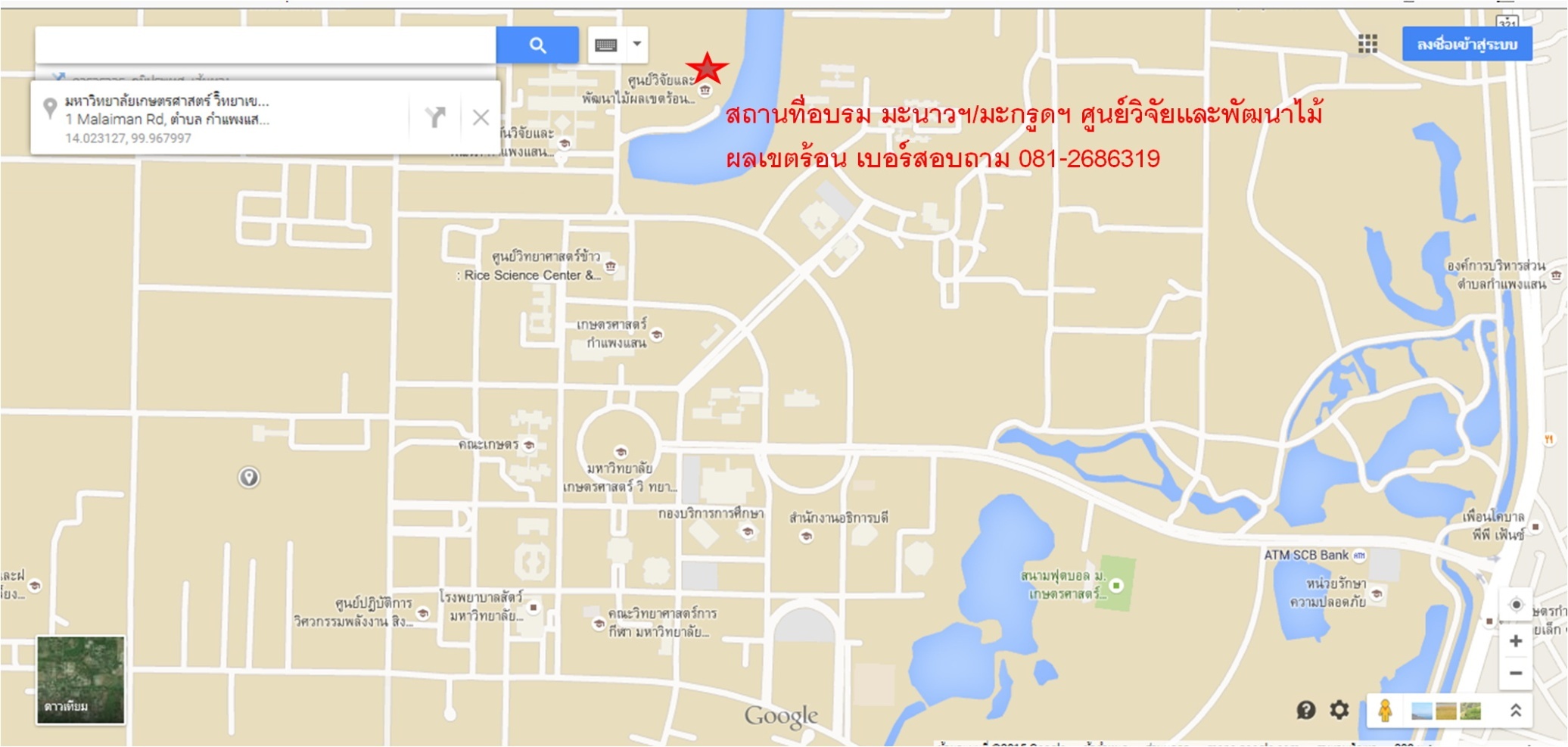 เวลาหัวข้อบรรยาย/ฝึกปฏิบัติวิทยากร8:30-9:00ลงทะเบียน9:00-10:30ความรู้เบื้องต้นการปลูกพืชโดยไม่ใช้ดินรศ.ดร.ธรรมศักดิ์  ทองเกตุ10:30-10.45พักรับประทานอาหารว่าง10.45-12:15ความรู้เบื้องต้นการปลูกพืชโดยไม่ใช้ดิน (ต่อ)รศ.ดร.ธรรมศักดิ์  ทองเกตุ12:15-13:00พักรับประทานอาหารกลางวัน13:00-14:30การจัดการในการปลูกพืชโดยไม่ใช้ดินรศ.ดร.ธรรมศักดิ์  ทองเกตุ14:30-14.45ศึกษาดูงานฟาร์มปลูกผักกินใบในโรงเรือน อ.ดอนตูม และภายในวิทยาเขตกำแพงแสน14.45-17.30ศึกษาดูงานฟาร์มปลูกผักกินใบในโรงเรือน อ.ดอนตูม และภายในวิทยาเขตกำแพงแสนเวลาหัวข้อบรรยาย/ฝึกปฏิบัติวิทยากร9:00-10:30การจัดการสารละลายธาตุอาหารในการปลูกพืชโดยไม่ใช้ดินรศ.ดร.ธรรมศักดิ์  ทองเกตุ10:30-10.45พักรับประทานอาหารว่าง10.45-12:15การจัดการโรงเรือนปลูกพืชในเขตร้อนรศ.ดร.ธรรมศักดิ์  ทองเกตุ12:15-13:00พักรับประทานอาหารกลางวัน13:00-14:30เทคนิคการปลูกพืชแบบไฮโดรโพนิกส์รศ.ดร.ธรรมศักดิ์  ทองเกตุ14:30-14.45พักรับประทานอาหารว่าง14:45-16:45ฝึกปฏิบัติย้ายปลูกและดูแลผักในระบบไฮโดรโพนิกส์รศ.ดร.ธรรมศักดิ์  ทองเกตุเวลาหัวข้อบรรยาย/ฝึกปฏิบัติวิทยากร9:00-10:30เทคนิคการปลูกพืชในวัสดุปลูกรศ.ดร.ธรรมศักดิ์  ทองเกตุ10:30-10:45พักรับประทานอาหารว่าง10.45-12:15ฝึกปฏิบัติการปลูกพืชในวัสดุปลูกรศ.ดร.ธรรมศักดิ์  ทองเกตุ12:15-13:00พักรับประทานอาหารกลางวัน13:00-14:30การควบคุมแมลงศัตรูพืชในโรงเรือนปลูกผักผศ.ดร.อุไรวรรณ นิลเพ็ชร14:30-14.45พักรับประทานอาหารว่าง14:45-16.30การควบคุมโรคพืชในโรงเรือนปลูกพืชผศ.ดร.วรรณวิไล  อินทนู16.30-17.00มอบประกาศนียบัตรและปิดการอบรม